En la actualidad Ecobox posee un software desarrollado por nosotros mismos para planificar los viajes de nombre WebRouter, en este software se ingresan datos como la patente, el conductor, que carga lleva (Refrigerada, Congelada y/o Seca) y que puntos atenderá ya sea en Santiago como en las distintas regiones de nuestro país.Hoy estamos trabajando con un proveedor de GPS de nombre GPS Chile, con el cuál hemos logrado integrarnos al nivel de poder controlar el despacho de nuestros transportes y poder tener una traza de nuestros camiones con el fin que esta traza se haga cuando nosotros sabemos que el camión está en alguna entrega y NO todo el tiempo, es decir, cuando el camión sale de nuestras bodegas a despachar mercadería a los puntos que se le asignaron mediante el WebRouter.Para esto GPS Chile nos provee de un Web Service con métodos que nosotros utilizamos para inyectarle información a la plataforma de control:Web Service:http://ws.gpschile.com/WS_DESPACHO/WS_DESPACHO.asmxMétodos:WM_INS_PAUTA	Método utilizado para inyectar un nuevo viaje, los parámetros utilizados son:WM_INS_ATENCION	Método Utilizado para insertar los puntos de atención donde irá el camión, sus parámetros son:WM_UPD_PAUTA	Este método me permite modificar datos del viaje enviado como por ejemplo la fecha programada de término, los parámetros son los mismos que el método WM_INS_PAUTA.WM_QRY_PAUTAENTERRENOPORVEHICULO	Este método me permite consultar si un viaje está en terreno o no, esto lo utilizo para saber si debo alertar por temperatura.Por otra parte nosotros desarrollamos un Web Service que consume nuestro proveedor GPS Chile con el fin de entregarnos información de los viajes que están en terreno, la información más relevante es la de ambas temperaturas (Refrigerada y Congelada) y el número de viaje, con esta información nosotros determinamos si debemos alertar mediante correo electrónico.Gráfico: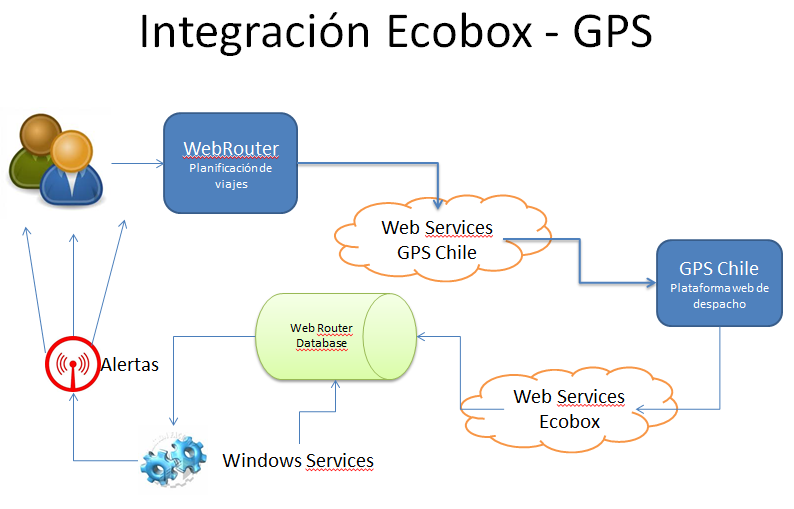 pCodRefPauta: Número del viajepCodRefRuta: Ruta que seguirá el camión.pFechaPauta: Fecha del viajepCodRefVehiculo: PatentepCodRefAcoplado: Patente rampla.pCodRefPuntoInicio: Desde donde sale el camión (Código de la geocerca).pFHInicioProg: Fecha estimada de inicio del viaje, al salir de la geocerca registra la actual.pCodRefPuntoTermino: Último punto que atenderá, esto lo calculo por distancia lineal.pFHTerminoProg:Fecha estimada de término del viaje, debe registrar una real cuando termina de atender todos sus puntos planificados.pNomConductor: Nombre del chofer.pCodRefPauta: Numero de viaje.pCodRefAtencion: Código de la atención.pFechaAtencion: Fecha programada de atención, debe registrar la real.pIdClienteServicio: Código del clientepCodRefPuntoServicio: Código o ID de la georeferencia donde atenderá el camión.pFHInicioProg: Fecha programada de inicio de atención al punto, debe registrar la real.pFHTerminoProg: Fecha programada de término de atención al punto, debe registrar la real.pComentarios: Observaciones.